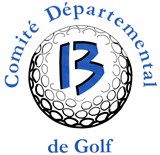 Calendrier 2018Challenge des Ecoles de Golf 13Mercredi 31 janvier Aix en ProvenceMercredi 14 février Aix Golf AcadémieMercredi 14 mars Ouest Provence MiramasMercredi 28 mars Pont Royal – La DuranceMercredi 11 avril Ecole de l’AirMercredi 23 mai La Cabre d’OrMercredi 30 mai Sainte VictoireMercredi 6 juin Aix MarseilleMercredi 20 juin Marseille La Salette Finale